Исполнение национальных проектов в  Атнинском   районе РТ. Фотоконтроль-2019.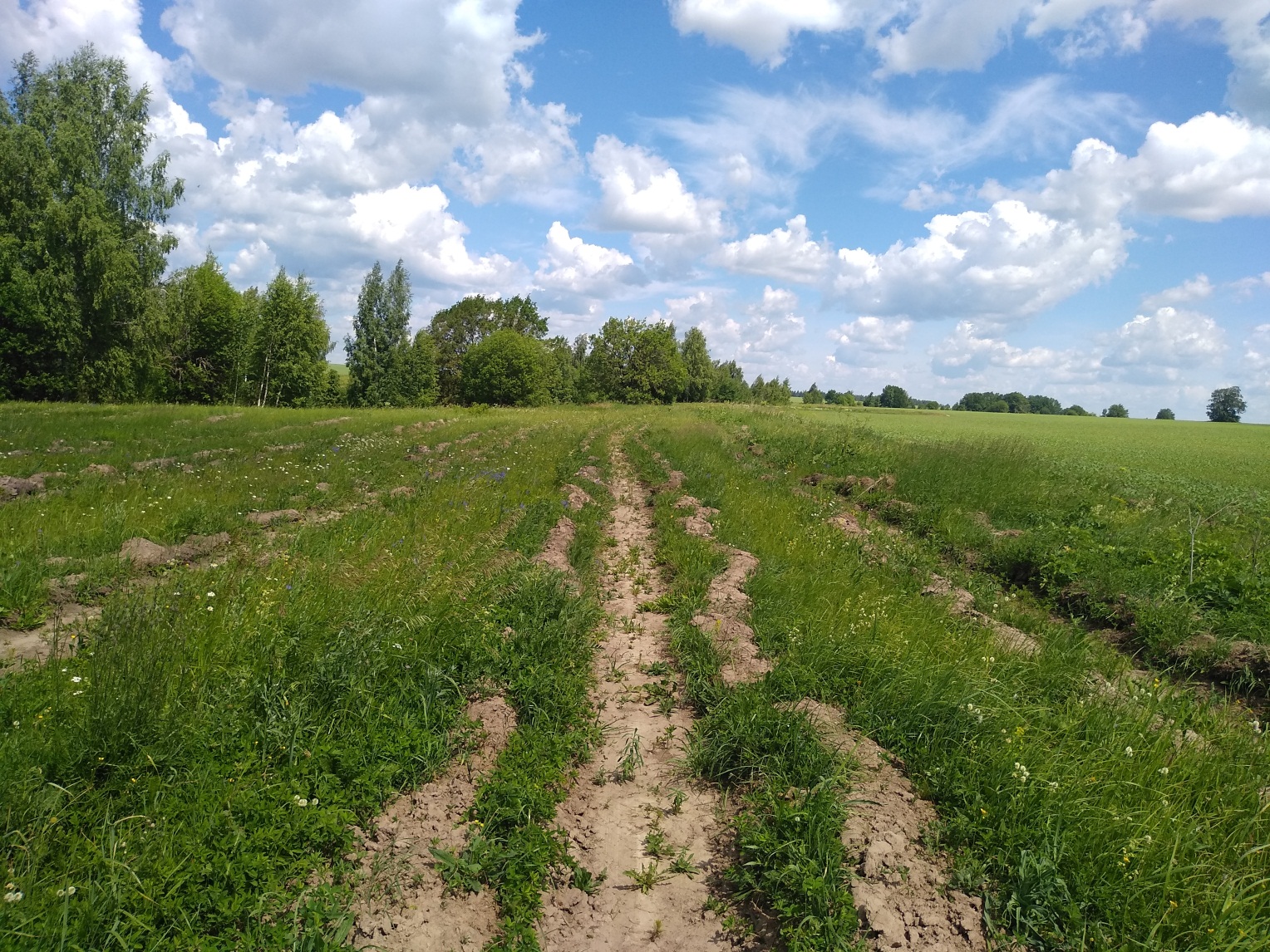 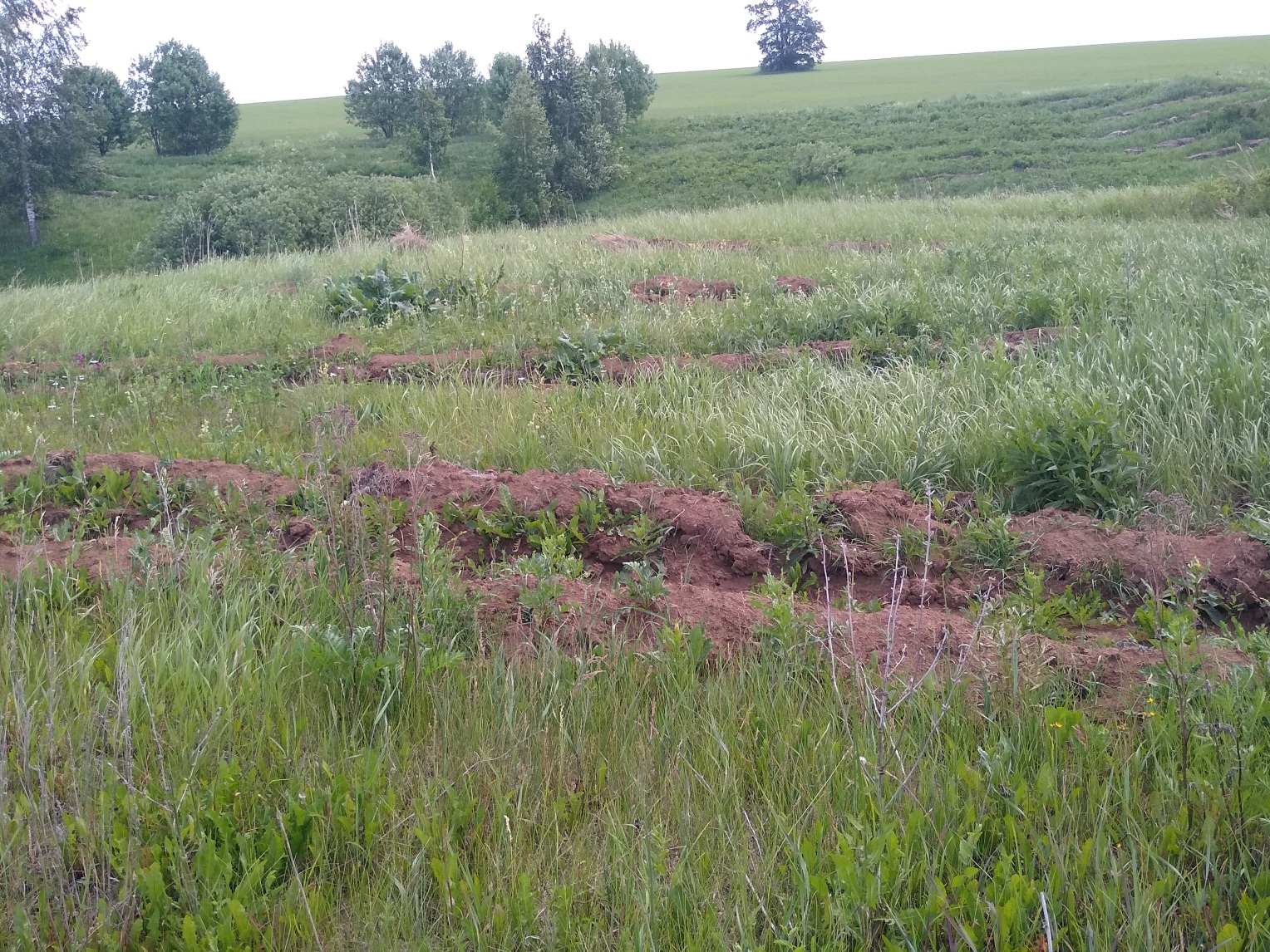 ПроектЛесоразведениеОбъектПосадка деревьев Дата посещения20.06.2019гСостав участниковНуриев Ф.М.- Заместитель Главы  Атнинского муниципального района, председатель рабочей группыКаюмов  А.Ф.- Руководитель Атнинского районного исполнительного комитета  РТ, член рабочей группы по контролю за исполнением национальных проектов в Атнинском  районеМаликова Р.Р.-Заместитель Главы Большеатнинского СП, член МПС, депутат Большеатнинского СПВыполнение графика работ на объектеРаботы выполнены- 100%Основные выводыРабота ведется согласно графикуИмеющиеся проблемынетПоручения, предложения, рекомендациинетОтветственныеМаликова Р.Р.-Заместитель Главы Большеатнинского СП, член МПС, депутат Большеатнинского СП